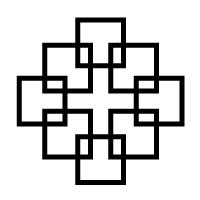 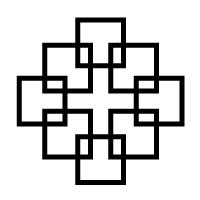 Tagesordnungder Studierendenvollversammlung der EKHN im November 2018Nr.Tagesordnungspunktinformativ / beratend / beschließendinformativ / beratend / beschließendZeitZeitVerantwortliche/rBegrüßung und Gebetinformativinformativ16:3016:30LenaFormalia Feststellung der Beschlussfähigkeitinformativinformativ16:4016:40Feststellung der Tagesordnunginformativinformativ16:4516:45Genehmigung der letzten Protokollebeschließendbeschließend16:5016:50Teil ABerichte des VorstandesVorstandsvorsitzendeInformativInformativ16:5416:54LenaMedien InformativInformativ17:0017:00MarenKassenInformativInformativ17:0517:05AlexBerichte der Konvent17:1017:10AlleBerichte der ÄmterAusbildungskonferenz/Kirchliche StudienbegleitungInformativ (inkl. 5 min Rückfragen) Informativ (inkl. 5 min Rückfragen) 17:4017:40OnnoÖffentlichkeitsarbeitInformativInformativ17:5517:55JuliaSEThInformativInformativ55HenrikeGleichstellungInformativInformativ55BenniEvangelischer BundInformativ (inkl. 5 Rückfragen)Informativ (inkl. 5 Rückfragen)1010SimonaÄmterneubesetzungbeschließendbeschließend3030LenaWeiteresWechsler: Pfarramt - Lehramtinformativinformativ10LeroyLeroyFeedback zur Sitzungberatendberatend15Termine: Wo Wann neue VVKassenprüfung  Entlastung des VorstandesInformativ/beschließendInformativ/beschließendAnnika Zimmerman, SimonaAnnika Zimmerman, SimonaWahl eines Wahlleitersbeschließendbeschließend3LenaLenaNeuwahlenWahlleiterWahlleiterVoraussichtliches Ende der SitzungVoraussichtliches Ende der SitzungVoraussichtliches Ende der Sitzung21:0021:0021:0021:0021:00